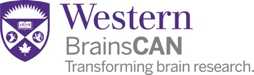 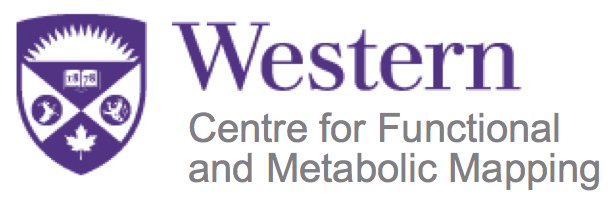 If awarded the CFREF reduced rate, researchers for each individual project are expected to acknowledge the “Canada First Research Excellence Fund to BrainsCAN” award in all presentations and publications, and to submit a brief report to the CFREF Administrative team (brainscan@uwo.ca) by the end of March in every calendar year (Annual Report) until the project and all outputs are complete/delivered.Methods sections in publications, abstracts and presentations must include a statement that scanning was performed at Western’s Centre for Functional and Metabolic Mapping. Publications neglecting to acknowledge the funding source or CFMM will be retrospectively assessed the standard rate of $450/hr.Application for CFREF (BrainsCAN) supported MRI Rates at the CFMMContact Information:	Contact Information:	Principal Investigator:  Ravi S. Menonemail:  rmenon@robarts.caDepartment:  Robarts Research InstituteCampus Extension:  24148Date: 02/14/2017Date: 02/14/2017Internal Use OnlyCFMM User Committee approval:  YES   NO Date: 